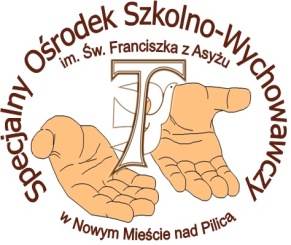                                                                                                 Załącznik nr 2 do ogłoszenia     
o naborze na  stanowisko Głównego księgowego 
w Specjalnym Ośrodku Szkolno-Wychowawczym 
im. św. Franciszka z Asyżu w Nowym Mieście nad Pilicą............................................................................                                      …………….................................................... /imię i nazwisko/ 					                                                       /miejscowość i data/ ........................................................................ 
/adres zamieszkania/ ....................................................................... 
  /nr telefonu kontaktowego/ …………………………………………………………………….
  /adres e-mail/Oświadczam, że wyrażam zgodę na przetwarzanie moich danych osobowych, zgodnie z art. 6 ust. 1 lit. a i  art. 7 Rozporządzenia Parlamentu Europejskiego i Rady (UE) 2016/679 z dnia  27 kwietnia 2016 roku w sprawie ochrony osób fizycznych w związku z przetwarzaniem danych osobowych i w sprawie swobodnego przepływu takich danych oraz uchylenia dyrektywy 95/46/WE (ogólne rozporządzenie o ochronie danych „RODO”), oraz  ustawy z dnia 10 maja 2018 roku  o ochronie danych osobowych, zawartych w przekazanych przeze mnie dokumentach, w tym również adres e-mail, numer telefonu, w celu:  Rekrutacji na stanowisko Głównego księgowego w Specjalnym Ośrodku Szkolno-Wychowawczym im. św. Franciszka z Asyżu w Nowym Mieście nad Pilicą.                                                                                  ………….…................................................................                                                                                                   /czytelny podpis kandydata -osoby wyrażającej zgodę/KLAUZULA INFORMACYJNANa podstawie art. 13 ust. 1 i 2 Rozporządzenia Parlamentu Europejskiego i Rady (UE) 2016/679 z 27 kwietnia 2016 r. w sprawie ochrony osób fizycznych w związku z przetwarzaniem danych osobowych i w sprawie swobodnego przepływu takich danych oraz uchylenia dyrektywy 95/46/WE (Dz. U.UE.L. z 2016r. Nr 119, s.1 ze zm.) - dalej: „RODO” informuję, że:Administratorem Państwa danych jest: Specjalny Ośrodek Szkolno - Wychowawczy w Nowym Mieście nad Pilicą im św. Franciszka z Asyżu, adres pl. o. H Koźmińskiego 9, Nowe Miasto nad Pilicą, tel. 48 674 10 38Administrator wyznaczył Inspektora Ochrony Danych, z którym mogą się Państwo kontaktować we wszystkich sprawach dotyczących przetwarzania danych osobowych za pośrednictwem adresu email: inspektor@cbi24.pl lub pisemnie na adres Administratora. Państwa dane osobowe będą przetwarzane w celu przeprowadzenia postępowania rekrutacyjnego1,2. Podanie innych danych jest dobrowolne i następuje na podstawie Państwa zgody, która może zostać w dowolnym czasie wycofana.Administrator będzie przetwarzał Państwa dane osobowe także w kolejnych postępowaniach rekrutacyjnych, jeżeli wyrażą Państwo na to zgodę3.W związku z powyższym podstawę prawną przetwarzania Państwa danych osobowych stanowią:1art. 6 ust. 1 lit. c RODO w związku z art. 221 § 1 oraz § 3-5- ustawy z 26 czerwca 
1974 r. Kodeks pracy (t. j. Dz. U. z 2018 r., poz. 917 ze zm.)2art. 6 ust. 1 lit. b RODO;3art. 6 ust. 1 lit. a RODO.Państwa dane zgromadzone w obecnym procesie rekrutacyjnym będą przechowywane przez okres 3 miesięcy od momentu zakończenia rekrutacji.W przypadku wyrażonej przez Państwa zgody na wykorzystywanie danych osobowych w celu przeprowadzenia przyszłych rekrutacji, Państwa dane będą wykorzystywane przez 12 miesięcy od chwili otrzymania przez Administratora aplikacji rekrutacyjnej lub do czasu wycofania zgody.Państwa dane nie będą przetwarzane w sposób zautomatyzowany, w tym nie będą podlegać profilowaniu.Państwa dane nie będą przekazywane poza Europejski Obszar Gospodarczy (obejmujący Unię Europejską, Norwegię, Liechtenstein i Islandię).W związku z przetwarzaniem Państwa danych osobowych, przysługują Państwu następujące prawa:prawo dostępu do swoich danych oraz otrzymania ich kopii;prawo do sprostowania (poprawiania) swoich danych osobowych;prawo do ograniczenia przetwarzania danych osobowych;prawo wniesienia skargi do Prezesa Urzędu Ochrony Danych Osobowych 
(ul. Stawki 2, 00-193 Warszawa), w sytuacji, gdy uzna Pani/Pan, że przetwarzanie danych osobowych narusza przepisy ogólnego rozporządzenia o ochronie danych osobowych (RODO);w zakresie, w jakim podstawą przetwarzania Państwa danych osobowych jest zgoda, przysługuje Państwu prawo do jej wycofania. Wycofanie zgody nie ma wpływu na zgodność z prawem przetwarzania, którego dokonano na podstawie zgody przed jej wycofaniem.Podanie przez Państwa danych osobowych w zakresie wynikającym z art. 221 § 1 oraz § 3-5  Kodeksu pracy, jak również z ustawy z 21 listopada 2008 r. o pracownikach samorządowych jest niezbędne, aby uczestniczyć w postępowaniu rekrutacyjnym. Nieprzekazanie danych skutkować będzie niemożnością rozpatrzenia Państwa aplikacji złożonej w postępowaniu rekrutacyjnym. Państwa dane mogą zostać przekazane podmiotom zewnętrznym na podstawie umowy powierzenia przetwarzania danych osobowych w zakresie niezbędnym do realizacji procesu rekrutacji, a także podmiotom lub organom uprawnionym na podstawie przepisów prawa.Potwierdzam zapoznanie się z informacją  i przyjęcie jej do wiadomości .…………..…….……………………………………….      										 /data i podpis kandydata/